Supplement Figure 1. Hand Hygiene Observation Form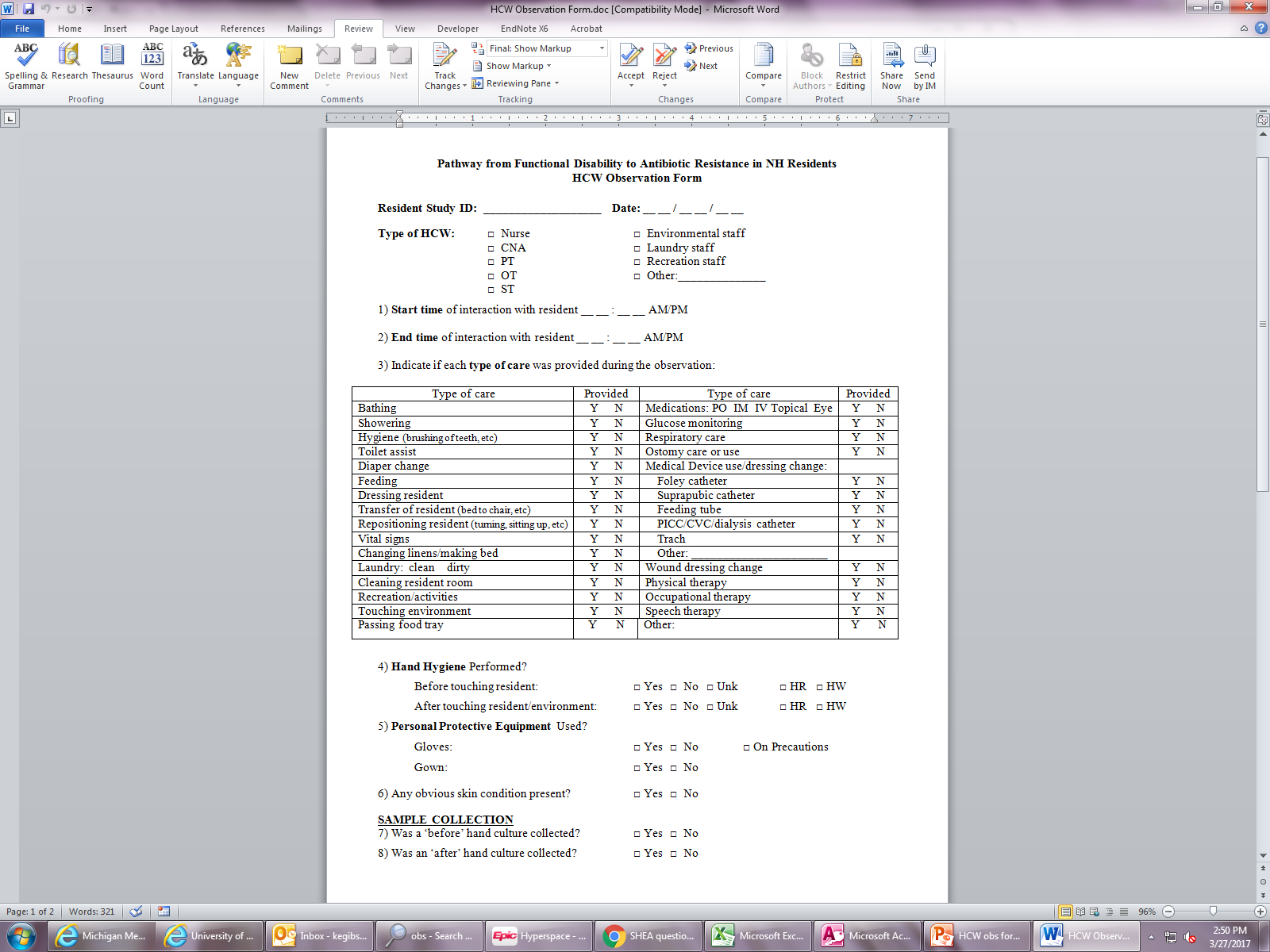 